OILER VARSITY BASEBALL 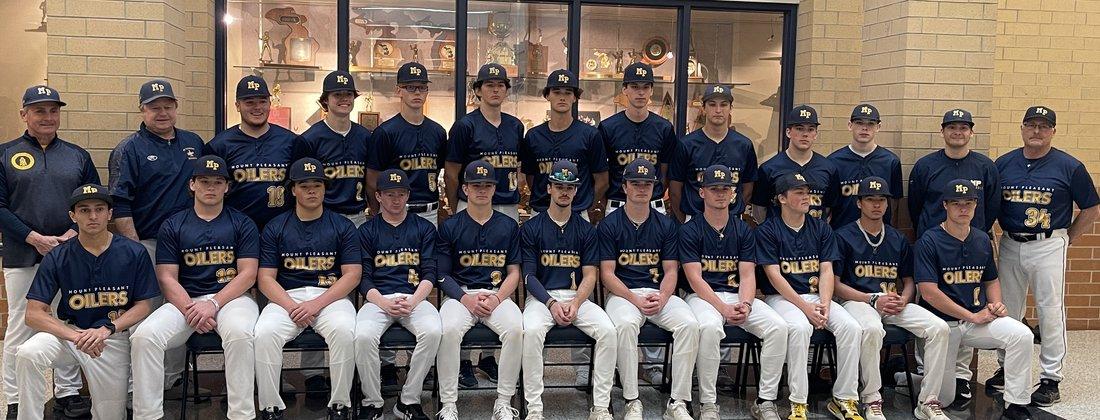 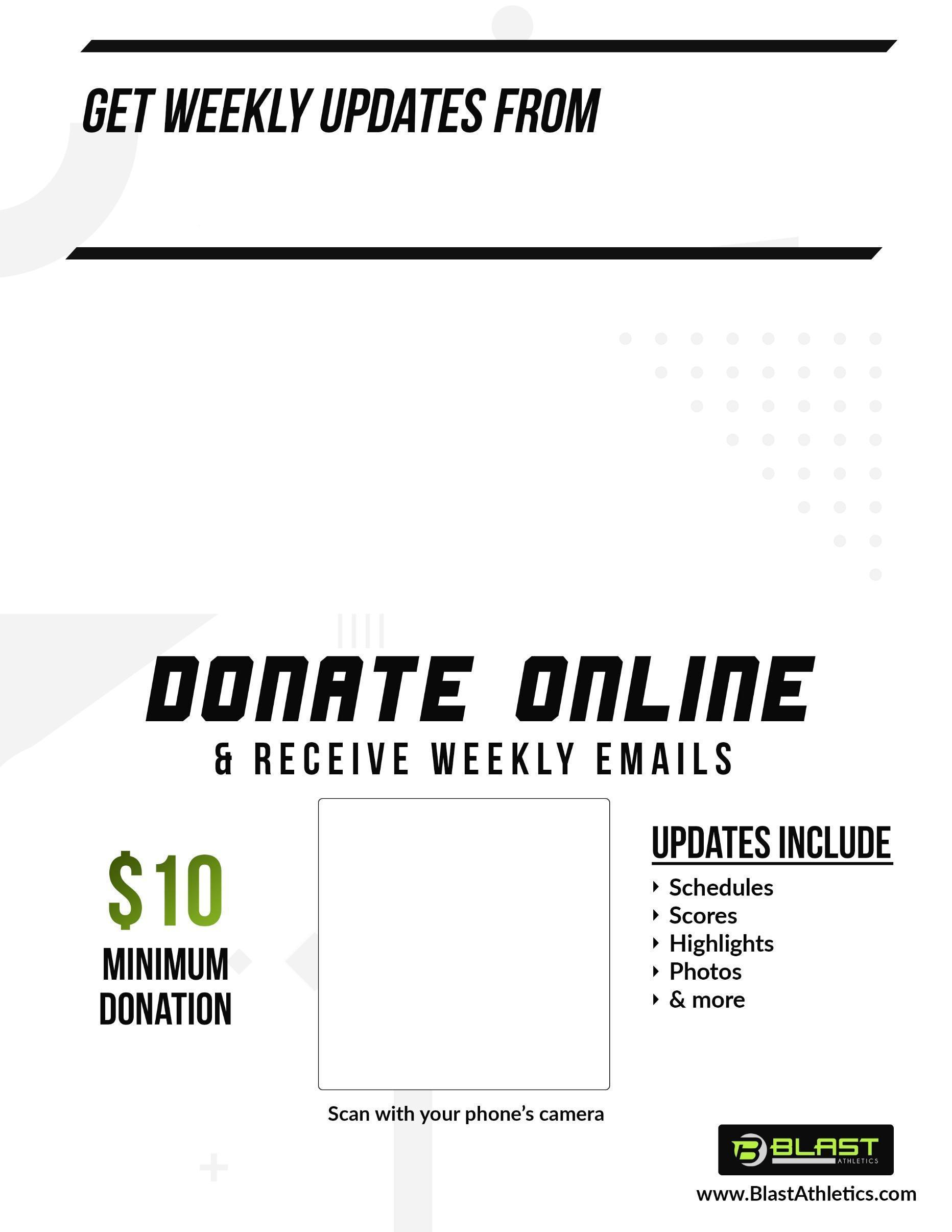 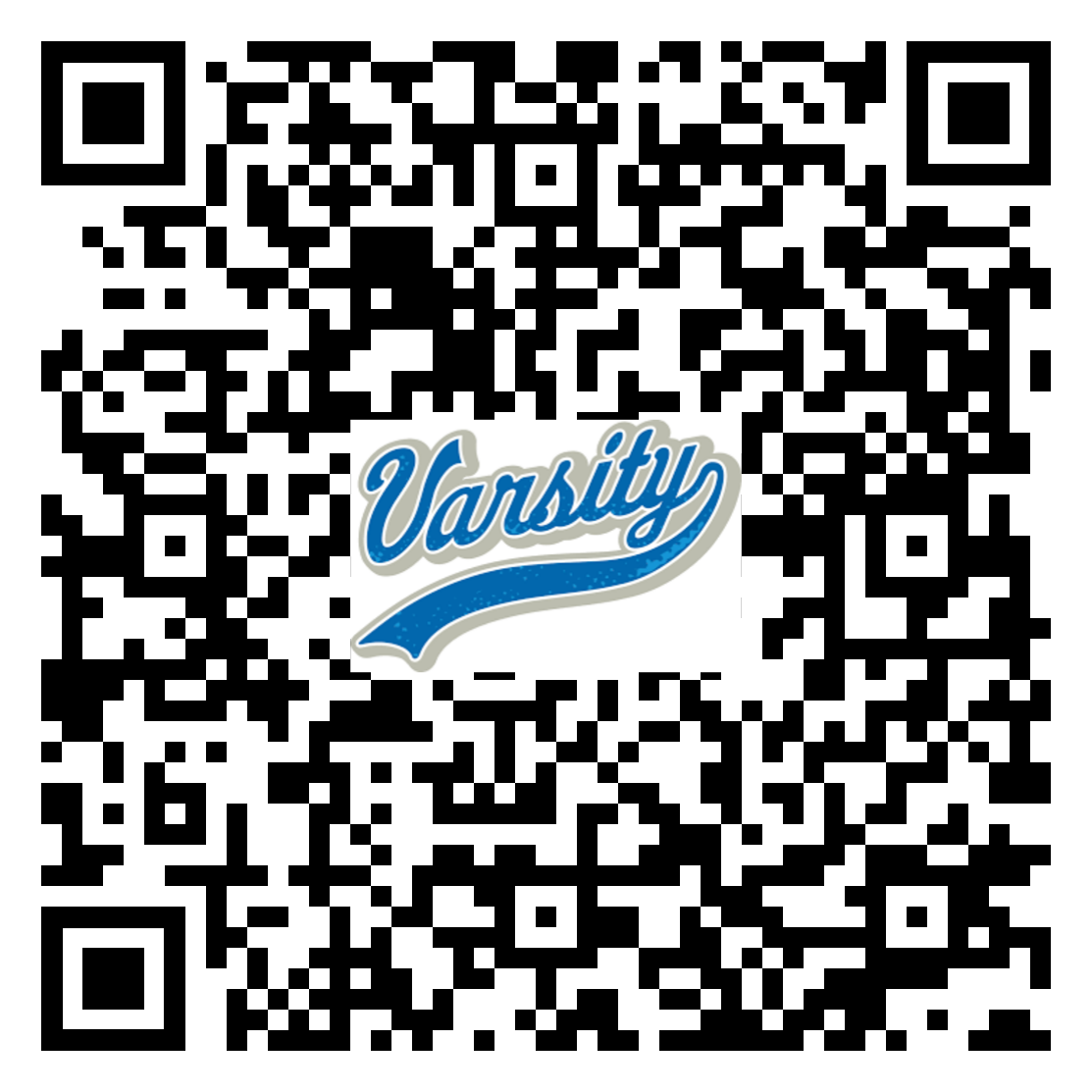 